Dez sugestões para sua apresentação de semináriohttp://www.posgraduando.com/blog/dez-sugestoes-para-sua-apresentacao-de-seminario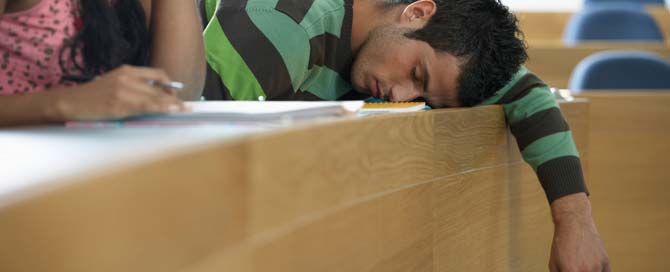 